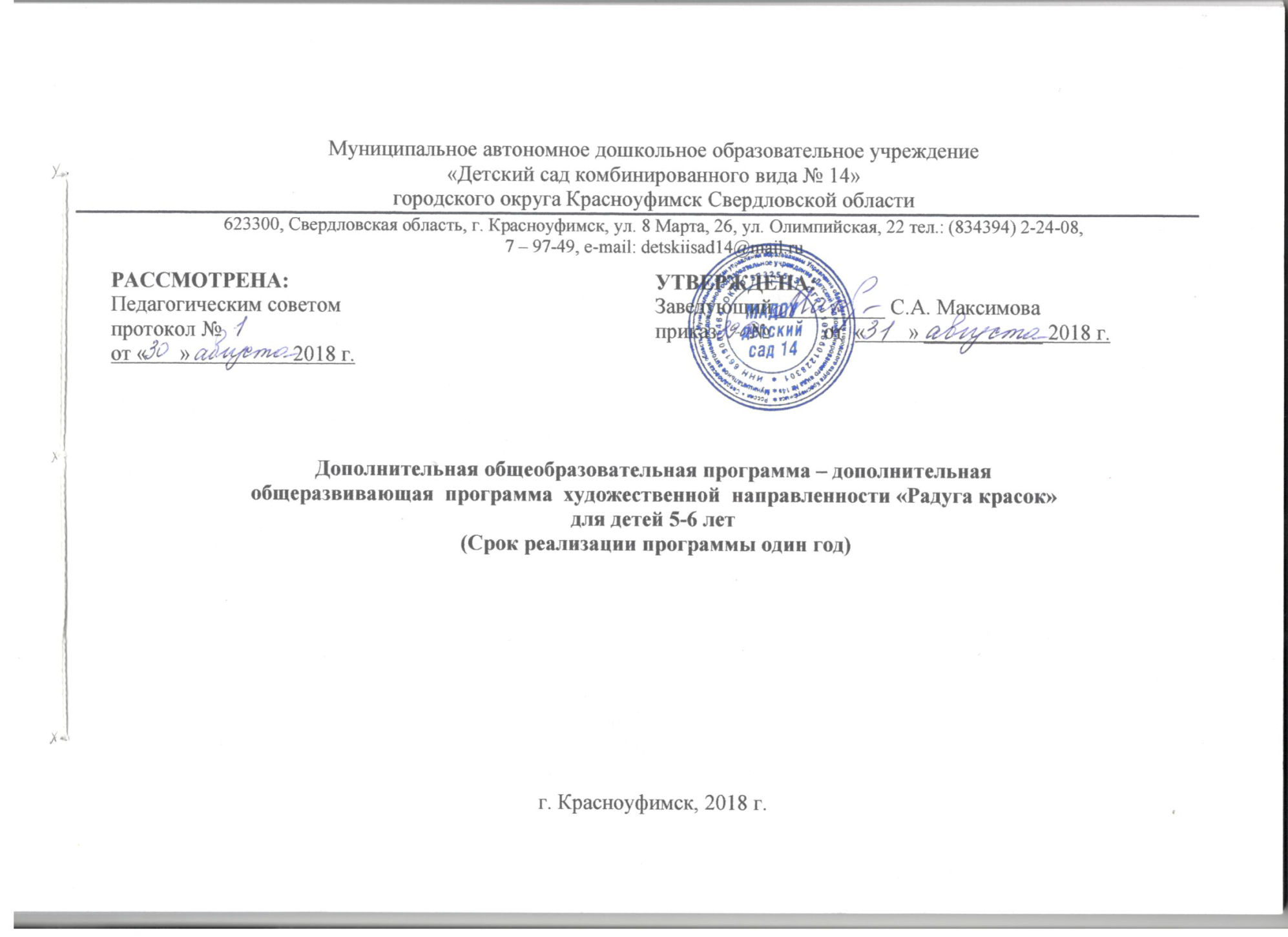 Дополнительная общеобразовательная программа – дополнительная общеразвивающая программа художественной направленности «Радуга красок».  В программе «Радуга красок» представлены материалы по обучению дошкольников нетрадиционной технике рисования с детьми 5-6 лет. Предлагается перспективное планирование дополнительных занятий по изодеятельности, для детей дошкольного возраста, рассчитанное на один год обучения. В программе дано примерное тематическое планирование и мониторинг. Данная программа адресована педагогическим работникам дошкольных образовательных учреждений, руководителям кружков дополнительного образования, а также родителям, интересующихся вопросами художественного воспитания и развития детей дошкольного возраста. Красноуфимск, 2018.Составитель: СодержаниеПояснительная записка  Изобразительное творчество является одним из древнейших направлений искусства. Каждый ребенок рождается художником. Нужно только помочь ему разбудить в себе творческие способности, открыть его сердце добру и красоте, помочь осознать свое место и назначение в этом прекрасном мире.          Основной целью современной системы дополнительного образования является воспитание и развитие личности ребенка. Достижение этой цели невозможно без реализации задач, стоящих перед образовательной областью «Художественное творчество», составляющая часть которого - изобразительное искусство. Изобразительное искусство располагает многообразием материалов и техник. Зачастую ребенку недостаточно привычных, традиционных способов и средств, чтобы выразить свои фантазии. Проанализировав авторские разработки, различные материалы, а также передовой опыт работы с детьми, накопленный на современном этапе отечественными и зарубежными педагогами-практиками, я заинтересовалась возможностью применения нетрадиционных приемов изодеятельности в работе с дошкольниками для развития воображения, творческого мышления и творческой активности. Нетрадиционные техники рисования демонстрируют необычные сочетания материалов и инструментов. Становление художественного образа у дошкольников происходит на основе практического интереса в развивающей деятельности. Занятия по программе «Радуга красок » направлены  на реализацию базисных задач художественно-творческого развития детей. Рисование необычными материалами, оригинальными техниками позволяет детям ощутить незабываемые положительные эмоции. Нетрадиционное рисование доставляет детям множество положительных эмоций, раскрывает новые возможности использования хорошо знакомых им предметов в качестве художественных материалов, удивляет своей непредсказуемостью. Оригинальное рисование без кисточки и карандаша расковывает ребенка, позволяет почувствовать краски, их характер, настроение. Незаметно для себя дети учатся наблюдать, думать, фантазировать.Педагог должен пробудить в каждом ребенке веру в его творческие способности, индивидуальность, неповторимость, веру в то, что он пришел в этот мир творить добро и красоту, приносить людям радость.     Новизна и оригинальность программы заключается в целенаправленной деятельности по обучению основным навыкам художественно-творческой деятельности, необходимой для дальнейшего развития детского творчества, становлению таких мыслительных операций как анализ, синтез, сравнение, уподобление, обобщение, которые делают возможными усложнения всех видов деятельности (игровой, художественной, познавательной, учебной). Нетрадиционное рисование доставляет детям множество положительных эмоций, раскрывает возможность использования хорошо знакомых им бытовых предметов в качестве оригинальных художественных материалов, удивляет своей непредсказуемостью.     Актуальность программы «Радуга красок» заключается в том, что в процессе ее реализации раскрываются и развиваются индивидуальные художественные способности, которые в той или иной мере свойственны всем детям. Программа направлена на то, чтобы через искусство приобщить детей к творчеству. Дети знакомятся с разнообразием нетрадиционных способов рисования, их особенностями, многообразием материалов, используемых в рисовании, учатся на основе полученных знаний создавать свои рисунки. Таким образом, развивается творческая личность, способная применять свои знания и умения в различных ситуациях. Чем больше ребенок знает вариантов получения изображения нетрадиционной техники рисования, тем больше у него возможностей передать свои идеи, а их может быть столько, насколько развиты у ребенка память, мышление, фантазия и воображение. Концептуальной основой данной программы является развитие художественно-творческих способностей детей в неразрывном единстве с воспитанием духовно-нравственных качеств путем целенаправленного и организованного образовательного процесса. Главное, развивая у детей творческие способности изобразительной деятельности самим верить, что художественное творчество не знает ограничений ни в материале, ни в инструментах, ни в технике. Нетрадиционная техника рисования помогает увлечь детей, поддерживать их интерес, именно в этом заключается педагогическая целесообразность программы «Радуга красок».     Практическая значимость программы     Нетрадиционный подход к выполнению изображения дает толчок развитию детского интеллекта, подталкивает творческую активность ребенка, учит нестандартно мыслить. Возникают новые идеи, связанные с комбинациями разных материалов, ребенок начинает экспериментировать, творить. 
     Рисование нетрадиционными способами, увлекательная, завораживающая деятельность. Это огромная возможность для детей думать, пробовать, искать, экспериментировать, а самое главное, самовыражаться.     Нетрадиционные техники рисования – это настоящее пламя творчества, это толчок к развитию воображения, проявлению самостоятельности, инициативы, выражения индивидуальности.     Путь в творчество имеет для них множество дорог, известных и пока неизвестных. Творчество для детей  это отражение душевной работы. Чувства, разум, глаза и руки – инструменты души. Творческий процесс – это настоящее чудо. «В творчестве нет правильного пути, нет неправильного пути, есть только свой собственный путь».   Цель программы: развитие художественно-творческих способностей детей 5 – 6 лет средствами нетрадиционного рисования.Задачи программы:Развивать творчество и фантазию, наблюдательность и воображение, ассоциативное мышление и любознательность; Развивать мелкую моторику рук; Формировать эстетическое отношение к окружающей действительности; Воспитывать у детей способность смотреть на мир и видеть его глазами художников, замечать и творить красоту. Учить детей способам нетрадиционной техники рисования, последовательно знакомить с различными видами изобразительной деятельности; Совершенствовать у детей навыки работы с различными изобразительными материалами.      Принципы работы по программе:1. Принцип развивающего взаимодействия педагога и ребёнка, как содействия развитию другого и тем самым саморазвитию.2. Принцип воспитывающего обучения. Основной задачей воспитания и обучения в изобразительной деятельности выделяют развитие творческих способностей детей.3. Принцип гуманизации, сотрудничества, партнерства предполагает уважительное отношение к мнению ребенка, поддержку его инициативы, видение в ребенке целенаправленного партнера.4. Принцип индивидуальности. Художественное творчество предполагает проявление и развитие индивидуальности. Создание оптимальных условий для самореализации каждого воспитанника в процессе освоения изобразительной деятельности с учетом возраста, пола ребенка, накопленного им индивидуального опыта, особенностями его эмоциональной и познавательной сферы.5. Принцип природосообразности, то есть адекватность методики возрастным особенностям детей с преобладанием игровых, воображаемых ситуаций;6. Принцип вариативности в выборе задания и способа его выполнения;7. Принцип сотворчества, сотрудничества воспитателя и детей, обеспечение условий, при которых ребенок не боится высказывать свои мысли, чувства; 8. Принцип стимулирования активности, самостоятельности, творчества.Формы, методы, приёмы организации деятельности с детьмиОсновные методы и приёмы активизации творческой активности детей в организации занятий кружка «Радуга красок»: проблемная ситуация в формировании творческого замысла; мотивированная необходимость соединения нескольких способов или видов изобразительной деятельности, знакомых детям, для того, чтобы создать творческую работу; выяснение личностного отношения к процессу и результатам своей творческой деятельности в конце занятия. 1. Комплекс основных характеристик образования1.1 Объем программы Общее количество академических часов в год – 34.         Программа рассчитана на один год. Она охватывает старшую группу – от 5 до 6 лет. Периодичность занятий – один раз в неделю во вторую половину дня. Длительность занятий 20 - 25 минут. Форма организации детей на занятии: групповая. Занятия проходят в виде игры. Количество детей в группе не более 18 воспитанников.1.2 Содержание программыПрограмма развития художественно-творческих способностей детей старшего дошкольного возраста разработана на основе общеобразовательной программы дошкольного образования «От рождения до школы» под ред. Н.Е. Вераксы, Т.С. Комаровой, М.А. Васильевой в соответствии с ФГОС.Основное направление деятельности кружка «Радуга красок» – ознакомление детей с нетрадиционными техниками и приёмами рисования.В ходе реализации Программы дети знакомятся со следующими техниками рисования:«Печать растений» (оттиск листьев разных деревьев)Тычок жесткой полусухой кистью, ватной палочкойРисование пальчикамиСмешанная техника:- акварель и фломастеры-  восковые мелки и акварель- свеча и акварель- манка и гуашь5. Пластилинография (растирание пластилина, сплющивание шариков, скручивание жгутиков из пластилина)6. Монотипия (пейзажная и предметная)7. Рисование солью (по соли)8. Граттаж (черно-белый и цветной)      9. Кляксография с трубочкой     10. Набрызг      11. ШтрихОзнакомление детей с нетрадиционными техниками и приёмами рисования осуществляется в воспитательно-образовательном процессе в совместной деятельности взрослого и детей – кружковые занятия, и самостоятельной деятельности детей (в условиях предметно-развивающей среды).Форма организации детей на кружковых занятиях групповая и носит свободный характер (дети могут отходить от рабочего места, чтобы посмотреть на деятельность товарищей, спросить совета, попросить помощи или предложить свою).Форма кружковых занятий – тематическая совместная деятельность. Занятия кружка носят творческий характер, реализуются в интеграции художественно-эстетической деятельности с другими (познавательно-исследовательской, игровой, двигательной, коммуникативной) и построены в форме игры или сказочного путешествия, с опорой на имеющиеся умения и навыки в рисовании. Обязательные элементы каждого занятия: пальчиковая гимнастика, сюрпризный момент. Для доступности, интересности, познавательности на занятиях используется тематический литературный, музыкальный, игровой материал. Используются сказочные персонажи, которые делают ошибки, допускают неточности, вызывая у детей радость, желание прийти на помощь, чувства уверенности в себе. Во время проведения кружковых занятий всячески поддерживается детская инициатива; используются дыхательные упражнения, упражнения для глаз, физкультминутки, уделяется внимание осанке. Основная часть времени кружкового занятия отводится самостоятельной практической деятельности ребёнка.Структура занятий:1. Организационная часть - 3–5 минут (включает развивающую беседу или сказочно-игровую ситуацию мотивирующего характера, которая сопровождается демонстрацией наглядного материала, чтением стихов и загадок, прослушиванием фрагмента музыкального или литературного произведения). Вводная часть занятия стимулирует творческую активность детей и настраивает на осознанную работу:Сообщение темы занятия.Пальчиковая гимнастика.Сюрпризный момент.Введение в тему.2. Практическая часть - 3–5 минут (включает задания с использованием выразительных возможностей материалов, техник исполнения):Пояснение и показ способа технического исполнения задания.Обследование материалов.Активизация опыта детей.3. Самостоятельная работа детей – 15-20 минут (предусматривает использование синтеза видов искусств и художественных видов деятельности). Обязательное условие – предоставление ребёнку свободы в процессе выполнения задания, для получения собственного неповторимого результата.4. Заключительная часть – 3 минуты (подводится позитивный итог: рассматриваются работы, дети делятся впечатлениями и учатся высказывать собственное мнение о своей работе, работах своих товарищей, а также о новом художественном опыте).     Основные методы и приёмы активизации творческой активности детей в организации занятий кружка «Радуга красок»:проблемная ситуация в формировании творческого замысла;мотивированная необходимость соединения нескольких способов или видов изобразительной деятельности, знакомых детям, для того, чтобы создать творческую работу;выяснение личностного отношения к процессу и результатам своей творческой деятельности в конце занятия.1.3. Планируемые результаты реализации программыРазличает и называет способы нетрадиционного рисования.Знает адекватные выразительно-изобразительные средства для воплощения образа.Владеет навыками нетрадиционной техники рисования и применяет их. Умеет самостоятельно передавать композицию, используя технику нетрадиционного рисования. Выражать свое отношение к окружающему миру через рисунок. С удовольствием рисует, проявляет устойчивый интерес к нетрадиционным техникам и приёмам рисования. Создаёт новые комбинации из усвоенных ранее элементов. Наделяет предмет оригинальным образным содержанием преимущественно без повторения. Ведёт самостоятельные поиски для решения задания.Дополняет, изменяет, преобразовывает знакомый материал, проявляет индивидуальный «почерк» и своеобразие манеры исполнения. Умеет самостоятельно выбирать замысел рисунка, отражать в рисунке сюжет и его элементы, правильно передавать форму и располагать предметы. Проявляет уверенности в своих силах.Умеет свободно выражать свой замысел.Дает мотивированную оценку результатам своей деятельности. 2. Организационно – педагогические условия реализации программы2.1 Учебный план2.2 Календарный учебный графикПояснительная записка к календарному учебному графикуВ целях рациональной организации образовательного процесса в МАДОУ детский сад 14 и регулирования образовательной нагрузки в течение учебного года и в соответствии со следующими нормативно-правовыми документами:Федеральный закон «Об образовании в Российской Федерации» N 273-ФЗот 29.12.2012;Приказ Министерства образования и науки Российской Федерации (Минобрнауки России) от 17 октября 2013 г. №1155 г. Москва «Об утверждении федерального государственного образовательного стандарта дошкольного образования»;Приказ Министерства образования и науки Российской Федерации (Минобрнауки России) от 30 августа 2013 г. № 1014 г. Москва «Об утверждении Порядка организации и осуществления образовательной деятельности по основным общеобразовательным программам - образовательным программам дошкольного образования»;Приказ Минобрнауки России от 29 августа 2013 г. № 1008 "Об утверждении Порядка организации и осуществления образовательной деятельности по дополнительным общеобразовательным программам";Постановление Главного государственного врача РФ от 15 мая 2013 г. № 26 «Об утверждении СанПиН 2.4.1.3049-13 «Санитарно- эпидемиологические требования к устройству, содержанию и организации режима дошкольных образовательных организаций», разработан годовой календарный учебный график.Образовательная деятельность по дополнительной образовательной программе организуется с сентября по май (в течение учебного года), проводится 1 раз в неделю во вторую половину дня, для детей 6-7 лет.  Продолжительность занятия для детей от 6-ти до 7-ми лет - не более 30 минут   согласно СанПиН 2.4.1.3049–13 для учреждений дошкольного образования.Календарный учебный график реализации Программы2.3. Оценочные материалы (карта мониторинга)Показатели и индикаторы успешности развития детей дошкольного возраста (сентябрь, май)Адаптированная методика Н.В.ШайдуровойЗадания для определения уровня художественно – творческого развития детей старшего дошкольного возраста:
1. Дорисуй геометрическую фигуру
2. Нарисуй какой хочешь узор
3. Весёлые картинки
4. Сказочная птица
Первое задание по методике Е. Торренса «Неполные фигуры».
Цель: данная методика активизирует деятельность воображения, выявляя одно из умений - видеть целое раньше частей. Ребенок воспринимает предлагаемые тест - фигуры в качестве частей, деталей каких-либо целостностей и достраивает, реконструирует их. Методика проведения. На листе изображены геометрические фигуры: круг, квадрат, треугольник. Воспитатель раздаёт каждому ребёнку карточки: «Дети. На каждой карточке нарисованы фигуры. Вы можете, как волшебники, превратить эти фигуры в любые картинки. Для этого дорисуйте всё, что захотите, но так, чтобы получилось красиво». Причем дорисовывание может проводиться, как внутри контура фигуры, так и за ее пределами при любом удобном, для ребенка, повороте листа и изображении фигуры, т.е. использовать каждую фигуру в разных ракурсах. Качество рисунков с точки зрения их художественности, соблюдения пропорций и т.д. при анализе не учитывается, поскольку в первую очередь нас интересует сам замысел композиции, многообразие возникающих ассоциаций, принципы воплощения идей.
Материал и оборудование: карандаши, фломастеры, восковые мелки (на выбор детей).
Второе задание: «Нарисуй какой хочешь узор»
Цель задания: проверить умение детей задумывать и выполнять узор в геометрической фигуре определённой формы.
Методика проведения. Предложить детям подумать, каким узором и какую именно геометрическую фигуру они хотели бы украсить.
Материалы: бумага белого цвета, охристого оттенка в форме круга, полосы, квадрата, гуашь, палитра.
Третье задание «Весёлые картинки» (рисование при помощи открыток).
Цель: проверить умение самостоятельно подбирать сюжет, имея часть изображения.
Предварительная работа: рассматривание открыток.
Методика проведения. Предложить детям рассмотреть фрагменты открыток на столе (дети рассматривают фрагменты открыток, говорят, что изображено у них). Ребята, но так как у вас герой вашей будущей картины готов уже, вам осталось только придумать и нарисовать то, что ваш герой делает или что с ним происходит, что вокруг него. Хорошенько подумайте и изобразите свой сюжет.
Материалы: листы бумаги; наклеенные фрагменты открыток; цветные карандаши, мелки, фломастеры.
Четвёртое задание «Сказочная птица» Цель: проверить умение создавать сказочные образы, развитие чувства композиции, умение разрабатывать содержание изображения.
Материалы: альбомный лист, цветные карандаши (цветные восковые мелки).
Методика проведения. Сказать детям, что у сказочной птицы, как и у настоящей, есть тело, голова, хвост, лапки, но все это украшено необыкновенно красивыми перьями.Уровни развития умений и навыков: высокий, средний, низкий.
Высокий уровень (18 - 15 баллов): в выполнении заданий проявляет самостоятельность и творчество; высокое качество выполненной работы. Средний уровень (14 - 10 баллов) характеризуется: ребенок испытывает трудности в создании рисунков по теме; с помощью воспитателя составляет рисунки в определенной последовательности и по образцу; мало проявляет самостоятельность и творчество в выполнении заданий; удовлетворительное качество выполненной работы.
Низкий уровень (9 - 6 баллов): ребенок с помощью воспитателя затрудняется в создании изображения предметов; непоследовательно выполняет работу в определенной последовательности и по образцу; не проявляет самостоятельность и творчество при выполнении заданий; низкое качество выполненной работы.Показатели уровня художественно-творческого развития детей старшего дошкольного возраста по Н.В. ШайдуровойДИАГНОСТИЧЕСКАЯ ТАБЛИЦАобследования уровня развития детей старшего дошкольного возрастав художественно-творческой деятельностиПримечание:«В» - высокий уровень развития«С» - средний уровень развития«Н» - низкий уровень развитиян/г – начало годак/г – конец года2.4. Рабочая программаКомплексно – тематическое планирование3. Перечень оборудования и технических средствПрограмма реализуется в Муниципальном автономном дошкольном образовательном учреждении «Детский сад комбинированного вида № 14» в здании по ул. Олимпийская, 22, в групповом помещении № 10, площадь помещения – 68,3 м²Для успешной реализации Программы необходимо следующие материально-техническое обеспечение:1. Помещение для занятий – групповая комната.2. Уголок художественного творчества в группе.3. Технические средства и оборудование: мультимедийные презентации, видео и аудио материалы; телевизор, DVD – плеер, музыкальный центр; переносная доска, мольберт, столы, стулья.4. Инструменты и приспособления: листья разных деревьев, набор гуашевых и акварельных красок, набор восковых мелков, альбомные листы, картон (белый и цветной), кисти для рисования (широкая и тонкая), баночка с водой, влажная и сухая салфетка, ватные палочки, коктейльные трубочки, белые свечи, простой карандаш, стеки, набор пластилина, доска для лепки, простые карандаши, фломастеры, манная крупа, соль, клей ПВА, клеёнки, фартуки, зубочистки, палочки или стержни для процарапывания, 5. Наглядно-иллюстративный и дидактический материал: иллюстративные альбомы, тематические подборки картинок, фотографий по всем темам; репродукции картин известных художников; изделия мастеров народных промыслов России; дидактические и развивающие игры, педагогические эскизы.Список методических материаловАкуненок Т.С. Использование в ДОУ приемов нетрадиционного рисования // Дошкольное образование. – 2010. - №18Давыдова Г.Н. Нетрадиционные техники рисования Часть 1. - М.: Издательство «Скрипторий 2003,2013.Давыдова Г.Н. Нетрадиционные техники рисования Часть 2. - М.: Издательство «Скрипторий 2003»,2013.Казакова Р.Г. Рисование с детьми дошкольного возраста: нетрадиционные техники, планирование, конспекты занятий.– М., 2007Комарова Т.С. Изобразительная деятельность: Обучение детей техническим навыкам и умениям. //Дошкольное воспитание, 1991, №2.Лыкова И. А. Изобразительная деятельность в детском саду. - Москва.2007.Лебедева Е.Н. Использование нетрадиционных техник [Электронный ресурс]: http://www.pedlib.ru/Books/6/0297/6_0297-32.shtmlНикитина А.В. Нетрадиционные техники рисования в детском саду. Планирование, конспекты занятий: Пособие для воспитателей и заинтересованыз родителей.-СПб.: КАРО,2010.Цквитария Т.А. Нетрадиционные техники рисования. Интегрированные заняти в ДОУ. – М.: ТЦ Сфера,2011. Швайко Г. С. Занятия по изобразительной деятельности в детском саду.- Москва. 2003.ФИОБогатенкова Анна СергеевнаЗанимаемая должностьВоспитательПедагогический стаж 3 годаТрудовой стаж в данном ОУ3 годаНаличие квалификационной категорииСЗДСведения об образовании (какое ОУ окончил (а) и когда специальность, квалификация, ученая степень (звание) и т. п.Российский государственный профессионально-педагогический университет, 2007. Специальность: психология. Квалификация: педагог-психолог. Переподготовка: 2016г. Государственное автономное образовательной учреждение дополнительного профессионального образования Свердловской области «Институт развития образования» по программе «Педагогика и методика дошкольного детства» Право ведения профессиональной деятельности в сфере дошкольного образования.Повышение квалификации1. Государственное автономное образовательное учреждение дополнительного профессионального образования Свердловской области «Институт развития образования» по программе «Проектирование образовательной деятельности в условиях введения и реализации федерального государственного образовательного стандарта дошкольного образования» (с использованием дистанционных образовательных технологий). 40 часов, 2015 г. Удостоверение.2. Государственное бюджетное образовательное учреждение среднего профессионального образования Свердловской области «Красноуфимский педагогический колледж» по программе «Развитие аналитического компонента профессиональной деятельности педагогов в межаттестационный период». 20 часов, 2015 г. Удостоверение.3. Государственное автономное образовательное учреждение дополнительного профессионального образования Свердловской области «Институт развития образования». Педагогика и методика дошкольного образования. 250 часов 2016 г. Диплом.4. Государственное автономное учреждение дополнительного профессионального образования Свердловской области «Красноуфимский учебно-технический центр агропромышленного комплекса» по программе дополнительного профессионального образования «Навыки оказания первой помощи». 16 часов 2016 г. Удостоверение.Пояснительная запискаПояснительная запискаПояснительная записка51Комплекс основных характеристик образованияКомплекс основных характеристик образования91     1.1                                 Объем программы911   1.2Содержание программы91     1.3Планируемые результаты реализации программы122Организационно – педагогические условия реализации программыОрганизационно – педагогические условия реализации программы132      2.1Учебный план132      2.2Календарный учебный график132      2.3Оценочные материалы (карта мониторинга)152      2.4Рабочие программы 203Перечень оборудования и технических средствПеречень оборудования и технических средств384Список методических материаловСписок методических материалов39Наглядные Словесные Практические  Дидактические схемы и таблицы (планы, схемы, модели деятельности – широко применяются в центре творчества для самостоятельной работы ребёнка).  Рассматривание картин, иллюстраций, репродукций объектов, которые невозможно в данный момент увидеть в реальной жизни.  Подробный показ взрослым всех этапов создания рисунка.  Использование образца (помогает ребёнку увидеть результат и не используется для воспроизведения, а только для формирования правильного понимания задания и его уточнения; выставляется в начале занятия и остаётся до его окончания).  Рассматривание и обследование образца перед занятием Краткая и эмоциональная беседа (используется для вызова интереса, оживления памяти, выявления знаний ребёнка, объяснения; в ходе беседы используются вопросы: наводящие, уточняющие, обобщающие).  Художественное слово (сказка-история, рассказанная от лица персонажа или взрослого, стихотворение, загадка, пословицы, поговорки и т.д.).  Словесная инструкция (сопровождает наглядный показ способов и приёмов деятельности). Советы (подсказка ребёнку без давления на него).  Поощрение (мотивация на любом этапе деятельности).  Игровые приёмы (используются с целью создания игровой мотивации, уточнение задания, формирования умения давать оценку готовым работам).  Пальчиковая гимнастика (художественный текст, сопровождающий движения пальцев, соответствует сюжету занятия). Упражнения                    (помогают овладеть разнообразными способами и приёмами деятельности).  Мотивация (побуждение к деятельности). № п/пРазделы программыКоличество занятий№ п/пРазделы программыОбщее количество часовТЕОРИЯ(усвоение теоретических знаний).34ПРАКТИКА (формирование практических навыков). Освоение техники выполнения, выполнение индивидуального рисунка, творческое выполнение работы.34ИТОГО по программеИТОГО по программе34МесяцсентябрьоктябрьноябрьдекабрьянварьфевральмартапрельмайитогоКол-во часов44443444334ПоказателиКачественные и количественные характеристики показателей по уровням развитияКачественные и количественные характеристики показателей по уровням развитияКачественные и количественные характеристики показателей по уровням развитияПоказателиВысокий уровень3 баллаСредний уровень2 баллаНизкий уровень1 баллУмение правильно передавать пространственное положение предмета и его частей.Части предмета расположены верно. Правильно передаёт в рисунке пространство (близкие предметы – ниже на бумаге, дальние-выше, передние- - крупнее равных по размерам, но удалённых).Расположение частей предмета немного искажено. Есть ошибки в изображении пространства.Части предмета расположены неверно. Отсутствие ориентировки изображения.Разработанность содержания изображения.Стремление к наиболее полному раскрытию замысла. У ребёнка есть потребность самостоятельно дополнить изображение подходящими по смыслу предметами, деталями (создать новую комбинацию из усвоенных ранее элементов).Ребёнок детализирует художественное изображение лишь по просьбе взрослого.Изображение не детализировано. Отсутствует стремление к более полному раскрытию замысла.Эмоциональность созданного образа, предмета, явления.Яркая эмоциональная выразительность.Имеют место отдельные элементы эмоциональной выразительности.Изображение лишено эмоциональной выразительности.Самостоятельность и оригинальность замысла.Проявляет самостоятельность в выборе замысла. Содержание работ разнообразно. Замысел оригинальный. Задания выполняет самостоятельно.Замысел не отличается оригинальностью и самостоятельностью. Обращается за помощью к педагогу. Ребёнок по просьбе педагога дополняет рисунок деталями.Замысел стереотипный. Ребёнок изображает отдельные, не связанные между собой предметы. Выполняет работу так, как указывает взрослый, не проявляет инициативы и самостоятельности.Умение отразить в рисунке сюжет в соответствии с планом.Сюжет соответствует предварительному рассказу о нём.Не полное соответствие изображения предварительному рассказу о нём.Существенные расхождения изображения с предварительным рассказом о нёмУровень развития воображения.Способен экспериментировать со штрихами и пятнами, видеть в них образ и дорисовывать штрихи до образа.Частичное экспериментирование. Видит образ, но дорисовывает только до схематического образа.Рисунки типичные: одна и та же фигура, предложенная для рисования, превращается в один и тот же элемент изображения (круг – «колесо»).№п\пФамилия, имя ребенкаУмение правильно передавать пространственное положение предмета и его частейУмение правильно передавать пространственное положение предмета и его частейРазработанность содержания изображенияРазработанность содержания изображенияЭмоциональность созданного образа, предмета, явленияЭмоциональность созданного образа, предмета, явленияСамостоятельность и оригинальность замыслаСамостоятельность и оригинальность замыслаУмение отразить в рисунке сюжет в соответствии с планомУмение отразить в рисунке сюжет в соответствии с планомУровень развития воображенияУровень развития воображения№п\пФамилия, имя ребенкан/гк/гн/гк/гн/гк/гн/гк/гн/гк/гн/гк/г123МесяцМесяцМесяцТема,основные задачиТема,основные задачиТема,основные задачиПрограммное содержание Программное содержание Программное содержание Необходимое оборудованиеНеобходимое оборудованиеСентябрь сентябрьсентябрьсентябрьСентябрь сентябрьсентябрьсентябрьСентябрь сентябрьсентябрьсентябрьДиагностика Диагностика Диагностика Свободное экспериментирование с материалами. Совершенствовать умения и навыки в свободном экспериментировании с материалами, необходимыми для работы в нетрадиционных изобразительных техниках.Свободное экспериментирование с материалами. Совершенствовать умения и навыки в свободном экспериментировании с материалами, необходимыми для работы в нетрадиционных изобразительных техниках.Свободное экспериментирование с материалами. Совершенствовать умения и навыки в свободном экспериментировании с материалами, необходимыми для работы в нетрадиционных изобразительных техниках.разныеразныеСентябрь сентябрьсентябрьсентябрьСентябрь сентябрьсентябрьсентябрьСентябрь сентябрьсентябрьсентябрьРисование«Осень на опушке краски разводила» Познакомить с новым видом изобразительной техники – «печать листьев». Развивать чувство композиции, цветовосприятия, воображение, умение творчески решать поставленную задачу, используя природный материал – листья. Закрепить знание детей об осенних листьях. Учить смешивать краски прямо на листьях. Воспитывать интерес к осенним явлениям природы, эмоциональную отзывчивость на красоту осени.Рисование«Осень на опушке краски разводила» Познакомить с новым видом изобразительной техники – «печать листьев». Развивать чувство композиции, цветовосприятия, воображение, умение творчески решать поставленную задачу, используя природный материал – листья. Закрепить знание детей об осенних листьях. Учить смешивать краски прямо на листьях. Воспитывать интерес к осенним явлениям природы, эмоциональную отзывчивость на красоту осени.Рисование«Осень на опушке краски разводила» Познакомить с новым видом изобразительной техники – «печать листьев». Развивать чувство композиции, цветовосприятия, воображение, умение творчески решать поставленную задачу, используя природный материал – листья. Закрепить знание детей об осенних листьях. Учить смешивать краски прямо на листьях. Воспитывать интерес к осенним явлениям природы, эмоциональную отзывчивость на красоту осени.Чтение стихотворения Ю. Капотов «Листопад», «Как обидно». Рассматривание осенних листьев с разных деревьев (нахождение прожилок на листьях, черенка). Хороводная игра «Лети, листок, ко мне в кузовок. Чтение стихотворения Ю. Капотов «Листопад», «Как обидно». Рассматривание осенних листьев с разных деревьев (нахождение прожилок на листьях, черенка). Хороводная игра «Лети, листок, ко мне в кузовок. Чтение стихотворения Ю. Капотов «Листопад», «Как обидно». Рассматривание осенних листьев с разных деревьев (нахождение прожилок на листьях, черенка). Хороводная игра «Лети, листок, ко мне в кузовок. Листья разных деревьев, набор гуашевых красок, альбомный лист, кисть, баночка с водой, влажная и сухая салфетка. Листья разных деревьев, набор гуашевых красок, альбомный лист, кисть, баночка с водой, влажная и сухая салфетка. Сентябрь сентябрьсентябрьсентябрьСентябрь сентябрьсентябрьсентябрьСентябрь сентябрьсентябрьсентябрьРисование«Осенние мотивы» 	Познакомить детей с новым приемом рисования – раздуванием краски, показать его выразительные возможности. Учить преобразовывать пятно в какой-либо задуманный объект. Развивать воображение. Тренировать дыхание. Воспитывать любовь к природе.Рисование«Осенние мотивы» 	Познакомить детей с новым приемом рисования – раздуванием краски, показать его выразительные возможности. Учить преобразовывать пятно в какой-либо задуманный объект. Развивать воображение. Тренировать дыхание. Воспитывать любовь к природе.Рисование«Осенние мотивы» 	Познакомить детей с новым приемом рисования – раздуванием краски, показать его выразительные возможности. Учить преобразовывать пятно в какой-либо задуманный объект. Развивать воображение. Тренировать дыхание. Воспитывать любовь к природе.Рассматривание иллюстраций с осенними пейзажами, разучивание стихотворений об осени, игрыс листьями и на прогулках, экскурсия в лес в период золотой осени. Чтение стихотворения Е. Авдиенко «Золотая осень».  Чтение рассказа из книги «четыре художника» Г. Скребицкого.Рассматривание иллюстраций с осенними пейзажами, разучивание стихотворений об осени, игрыс листьями и на прогулках, экскурсия в лес в период золотой осени. Чтение стихотворения Е. Авдиенко «Золотая осень».  Чтение рассказа из книги «четыре художника» Г. Скребицкого.Рассматривание иллюстраций с осенними пейзажами, разучивание стихотворений об осени, игрыс листьями и на прогулках, экскурсия в лес в период золотой осени. Чтение стихотворения Е. Авдиенко «Золотая осень».  Чтение рассказа из книги «четыре художника» Г. Скребицкого.Котельная трубочка, набор гуашевых красок, альбомный лист, кисть, баночка с водой, влажная и сухая салфетка.Котельная трубочка, набор гуашевых красок, альбомный лист, кисть, баночка с водой, влажная и сухая салфетка.Сентябрь сентябрьсентябрьсентябрьСентябрь сентябрьсентябрьсентябрьСентябрь сентябрьсентябрьсентябрьРисование «Ветка рябины»Познакомить с техникой пальчикового рисования. Учить анализировать натуру. Развивать мелкую моторику. Воспитывать трудолюбие, выдержку, доводить начатое дело до конца, любовь к природе.Рисование «Ветка рябины»Познакомить с техникой пальчикового рисования. Учить анализировать натуру. Развивать мелкую моторику. Воспитывать трудолюбие, выдержку, доводить начатое дело до конца, любовь к природе.Рисование «Ветка рябины»Познакомить с техникой пальчикового рисования. Учить анализировать натуру. Развивать мелкую моторику. Воспитывать трудолюбие, выдержку, доводить начатое дело до конца, любовь к природе.Рассматривание иллюстраций с изображением рябины в осеннее время года. Рассматривание особенностей строения и внешнего вида рябины.  Д/и «С какого дерева листок», «Скажи, деревце». Наблюдения за рябиной во время прогулок. Чтение А. Толстой «Осень», Н. Некрасов «Говорила рябина рябинке…»Рассматривание иллюстраций с изображением рябины в осеннее время года. Рассматривание особенностей строения и внешнего вида рябины.  Д/и «С какого дерева листок», «Скажи, деревце». Наблюдения за рябиной во время прогулок. Чтение А. Толстой «Осень», Н. Некрасов «Говорила рябина рябинке…»Рассматривание иллюстраций с изображением рябины в осеннее время года. Рассматривание особенностей строения и внешнего вида рябины.  Д/и «С какого дерева листок», «Скажи, деревце». Наблюдения за рябиной во время прогулок. Чтение А. Толстой «Осень», Н. Некрасов «Говорила рябина рябинке…»Листья рябины, ветка рябины, альбомный лист овальной формы, кисть, баночка с водой, влажная и сухая салфетка.Листья рябины, ветка рябины, альбомный лист овальной формы, кисть, баночка с водой, влажная и сухая салфетка.ОктябрьОктябрьоктябрьОктябрьОктябрьоктябрьОктябрьОктябрьоктябрьРисование «Веселые кляксы»Продолжать знакомить детей с приемом рисования – кляксография трубочкой. Учить дорисовывать детали объектов, полученных в ходе спонтанного изображения, для придания им законченности и сходства с реальными образами.  Развивать воображение, интерес к творческой деятельности.Рисование «Веселые кляксы»Продолжать знакомить детей с приемом рисования – кляксография трубочкой. Учить дорисовывать детали объектов, полученных в ходе спонтанного изображения, для придания им законченности и сходства с реальными образами.  Развивать воображение, интерес к творческой деятельности.Рисование «Веселые кляксы»Продолжать знакомить детей с приемом рисования – кляксография трубочкой. Учить дорисовывать детали объектов, полученных в ходе спонтанного изображения, для придания им законченности и сходства с реальными образами.  Развивать воображение, интерес к творческой деятельности.Чтение И. Винокуров «Чернильная капля». Рассматривание готовых рисунков, выполненных приемом кляксогpафии.Чтение И. Винокуров «Чернильная капля». Рассматривание готовых рисунков, выполненных приемом кляксогpафии.Чтение И. Винокуров «Чернильная капля». Рассматривание готовых рисунков, выполненных приемом кляксогpафии.Котельная трубочка, набор гуашевых красок, альбомный лист, кисть, баночка с водой, влажная и сухая салфетка.Котельная трубочка, набор гуашевых красок, альбомный лист, кисть, баночка с водой, влажная и сухая салфетка.ОктябрьОктябрьоктябрьОктябрьОктябрьоктябрьОктябрьОктябрьоктябрьРисование «Плюшевый медвежонок» 	Познакомить с новый способ изображения - рисованиепоролоновой губкой, передавать фактурность внешнего вида. Закреплять умение изображать форму частей, их относительнуювеличину, расположение, цвет. Развивать творческое воображение детей.Рисование «Плюшевый медвежонок» 	Познакомить с новый способ изображения - рисованиепоролоновой губкой, передавать фактурность внешнего вида. Закреплять умение изображать форму частей, их относительнуювеличину, расположение, цвет. Развивать творческое воображение детей.Рисование «Плюшевый медвежонок» 	Познакомить с новый способ изображения - рисованиепоролоновой губкой, передавать фактурность внешнего вида. Закреплять умение изображать форму частей, их относительнуювеличину, расположение, цвет. Развивать творческое воображение детей.Рассматривание игрушечного плюшевого мишки. Чтение Л. Герасимова «Сбежали игрушки». Отгадывание загадок про игрушки. Игра «Отыщи друга!»Рассматривание игрушечного плюшевого мишки. Чтение Л. Герасимова «Сбежали игрушки». Отгадывание загадок про игрушки. Игра «Отыщи друга!»Рассматривание игрушечного плюшевого мишки. Чтение Л. Герасимова «Сбежали игрушки». Отгадывание загадок про игрушки. Игра «Отыщи друга!»Широкая кисть, набор гуашевых красок, ½ альбомного листа, тонкая кисть, баночка с водой, салфетка.Широкая кисть, набор гуашевых красок, ½ альбомного листа, тонкая кисть, баночка с водой, салфетка.ОктябрьОктябрьоктябрьОктябрьОктябрьоктябрьОктябрьОктябрьоктябрьРисование «Черемуха»Познакомить с техникой рисования тычком, формировать чувство композиции и ритма. Расширять знания и представления детей об окружающем мире, познакомить с внешним видом дикорастущей черемухи, ее цветущих веток. Воспитывать эстетически-нравственное отношение к природе через изображение ее образа в собственном творчестве.Рисование «Черемуха»Познакомить с техникой рисования тычком, формировать чувство композиции и ритма. Расширять знания и представления детей об окружающем мире, познакомить с внешним видом дикорастущей черемухи, ее цветущих веток. Воспитывать эстетически-нравственное отношение к природе через изображение ее образа в собственном творчестве.Рисование «Черемуха»Познакомить с техникой рисования тычком, формировать чувство композиции и ритма. Расширять знания и представления детей об окружающем мире, познакомить с внешним видом дикорастущей черемухи, ее цветущих веток. Воспитывать эстетически-нравственное отношение к природе через изображение ее образа в собственном творчестве.Чтение стихотворения З. Александрова «Черемуха», Е. Русаков «Черемуха». Отрывок из рассказа Э. Шима. «Черемуха». Рассматривание фотоиллюстрации веточка черемухи. Д/и «С какого дерева листок?».Чтение стихотворения З. Александрова «Черемуха», Е. Русаков «Черемуха». Отрывок из рассказа Э. Шима. «Черемуха». Рассматривание фотоиллюстрации веточка черемухи. Д/и «С какого дерева листок?».Чтение стихотворения З. Александрова «Черемуха», Е. Русаков «Черемуха». Отрывок из рассказа Э. Шима. «Черемуха». Рассматривание фотоиллюстрации веточка черемухи. Д/и «С какого дерева листок?».2-3 ватные палочки, набор гуашевых красок, альбомный лист с готовым темным фоном, тонкая кисть, баночка с водой, салфетка.2-3 ватные палочки, набор гуашевых красок, альбомный лист с готовым темным фоном, тонкая кисть, баночка с водой, салфетка.октябрь ноябрьноябрьоктябрь ноябрьноябрьоктябрь ноябрьноябрьРисование «Замок доброго волшебника» Обучать детей приемам работы в технике «пластилинография»: лепить отдельные детали - придавливать, примазывать, разглаживать границы соединения частей. Дать детям представление об архитектуре старинных зданий.  Развивать умения детей выполнять лепную картину на плоскости. Учить украшать сказочное здание башенками, зарешеченными окошками с полукруглыми сводами, оформлять сказочный пейзаж декоративными элементами (цветами, листиками). Учить комбинировать в работе разные по структуре материалы.Рисование «Замок доброго волшебника» Обучать детей приемам работы в технике «пластилинография»: лепить отдельные детали - придавливать, примазывать, разглаживать границы соединения частей. Дать детям представление об архитектуре старинных зданий.  Развивать умения детей выполнять лепную картину на плоскости. Учить украшать сказочное здание башенками, зарешеченными окошками с полукруглыми сводами, оформлять сказочный пейзаж декоративными элементами (цветами, листиками). Учить комбинировать в работе разные по структуре материалы.Рисование «Замок доброго волшебника» Обучать детей приемам работы в технике «пластилинография»: лепить отдельные детали - придавливать, примазывать, разглаживать границы соединения частей. Дать детям представление об архитектуре старинных зданий.  Развивать умения детей выполнять лепную картину на плоскости. Учить украшать сказочное здание башенками, зарешеченными окошками с полукруглыми сводами, оформлять сказочный пейзаж декоративными элементами (цветами, листиками). Учить комбинировать в работе разные по структуре материалы.Прослушивание музыки М. Мусоргского «Старый замок» из цикла«Картинки с выставки», чтение «Сказка о двух волшебниках» рассматривание иллюстрации к сказке. Чтение отрывка из стихотворения А. Бальмонта «Золотая рыбка».Прослушивание музыки М. Мусоргского «Старый замок» из цикла«Картинки с выставки», чтение «Сказка о двух волшебниках» рассматривание иллюстрации к сказке. Чтение отрывка из стихотворения А. Бальмонта «Золотая рыбка».Прослушивание музыки М. Мусоргского «Старый замок» из цикла«Картинки с выставки», чтение «Сказка о двух волшебниках» рассматривание иллюстрации к сказке. Чтение отрывка из стихотворения А. Бальмонта «Золотая рыбка».Плотный картон синего (голубого цвета) с зеленой полосой в нижней части, снарисованным силуэтом замка, размер А4, набор пластилина,арбузные семечки, фасоль,проволока в желтой оболочке, нарезанная на отрезки по 3—4 см, салфетка, стека.Плотный картон синего (голубого цвета) с зеленой полосой в нижней части, снарисованным силуэтом замка, размер А4, набор пластилина,арбузные семечки, фасоль,проволока в желтой оболочке, нарезанная на отрезки по 3—4 см, салфетка, стека.октябрь ноябрьноябрьоктябрь ноябрьноябрьоктябрь ноябрьноябрьРисование «Необычная посуда»Упражнять в комбинировании различных техник. Развивать чувство композиции, колорита, образные представления о предметах.Рисование «Необычная посуда»Упражнять в комбинировании различных техник. Развивать чувство композиции, колорита, образные представления о предметах.Рисование «Необычная посуда»Упражнять в комбинировании различных техник. Развивать чувство композиции, колорита, образные представления о предметах.Чтение сказки К. И. Чуковского «Федорино горе». Рассмотреть кукольную и настоящую посуду, пояснить, для чего нужна та или иная посуда и как она называется. Д\и «Поймай в ладошки только кухонную утварь», «Для чего нежна посуда?», «Я вижу руками».Чтение сказки К. И. Чуковского «Федорино горе». Рассмотреть кукольную и настоящую посуду, пояснить, для чего нужна та или иная посуда и как она называется. Д\и «Поймай в ладошки только кухонную утварь», «Для чего нежна посуда?», «Я вижу руками».Чтение сказки К. И. Чуковского «Федорино горе». Рассмотреть кукольную и настоящую посуду, пояснить, для чего нужна та или иная посуда и как она называется. Д\и «Поймай в ладошки только кухонную утварь», «Для чего нежна посуда?», «Я вижу руками».Шаблоны чайной посуды, набор гуашевых красок, кисть, баночка с водой, салфетка.Шаблоны чайной посуды, набор гуашевых красок, кисть, баночка с водой, салфетка.ноябрьноябрьноябрьРисование «Моя семья»Учить самостоятельности в выборе сюжета и техники исполнения.Рисование «Моя семья»Учить самостоятельности в выборе сюжета и техники исполнения.Рисование «Моя семья»Учить самостоятельности в выборе сюжета и техники исполнения.Рассматривание семейных фотографий Составление рассказов о своей семье, чтение пословиц и поговорок о семье. Разучивание стихотворения «Что такое семья». Игра «Скажи ласково».Рассматривание семейных фотографий Составление рассказов о своей семье, чтение пословиц и поговорок о семье. Разучивание стихотворения «Что такое семья». Игра «Скажи ласково».Рассматривание семейных фотографий Составление рассказов о своей семье, чтение пословиц и поговорок о семье. Разучивание стихотворения «Что такое семья». Игра «Скажи ласково».Различные нетрадиционные инструменты, набор гуашевых красок, кисть, баночка с водой, салфетка.Различные нетрадиционные инструменты, набор гуашевых красок, кисть, баночка с водой, салфетка.декабрьдекабрьдекабрьдекабрьдекабрьдекабрьдекабрьдекабрьдекабрьдекабрьдекабрьдекабрьРисование «Зимние напевы» Познакомить с новым способом изображения снега – «набрызги». Учить детей самостоятельно придумывать композицию рисунка, выделяя дальний и ближний план пейзажа. Обогащать речь детей эмоционально окрашенной лексикой, эстетическими терминами. Воспитывать любовь к красоте зимней природы посредством музыки, живописи, поэзии.Рисование «Зимние напевы» Познакомить с новым способом изображения снега – «набрызги». Учить детей самостоятельно придумывать композицию рисунка, выделяя дальний и ближний план пейзажа. Обогащать речь детей эмоционально окрашенной лексикой, эстетическими терминами. Воспитывать любовь к красоте зимней природы посредством музыки, живописи, поэзии.Рисование «Зимние напевы» Познакомить с новым способом изображения снега – «набрызги». Учить детей самостоятельно придумывать композицию рисунка, выделяя дальний и ближний план пейзажа. Обогащать речь детей эмоционально окрашенной лексикой, эстетическими терминами. Воспитывать любовь к красоте зимней природы посредством музыки, живописи, поэзии.Наблюдение за зимней природой во время прогулок, чтение и разучивание стихов о зиме, рассматриваниерепродукций картин, иллюстраций о зиме, прослушивание музыкальныхпроизведений на зимнюю тему, беседа с детьми на тему: «Какого цвета зима? подготовка фона для предстоящей работы на предварительном занятии.Наблюдение за зимней природой во время прогулок, чтение и разучивание стихов о зиме, рассматриваниерепродукций картин, иллюстраций о зиме, прослушивание музыкальныхпроизведений на зимнюю тему, беседа с детьми на тему: «Какого цвета зима? подготовка фона для предстоящей работы на предварительном занятии.Наблюдение за зимней природой во время прогулок, чтение и разучивание стихов о зиме, рассматриваниерепродукций картин, иллюстраций о зиме, прослушивание музыкальныхпроизведений на зимнюю тему, беседа с детьми на тему: «Какого цвета зима? подготовка фона для предстоящей работы на предварительном занятии.Альбомный лист с готовым фоном, набор гуашевых красок,кисть, стаканчик с водой;зубная щетка, карандаш (палочка), салфетка, фартук.Альбомный лист с готовым фоном, набор гуашевых красок,кисть, стаканчик с водой;зубная щетка, карандаш (палочка), салфетка, фартук.декабрьдекабрьдекабрьдекабрьдекабрьдекабрьдекабрьдекабрьдекабрьдекабрьдекабрьдекабрьРисование«Морозный узор» Совершенствовать умения и навыки детей в свободном экспериментировании с изобразительным материалом. Освоить метод спонтанного рисования. Вызвать у детей интерес к зимним явлениям природы. Развивать зрительную наблюдательность, способность замечать необычное в окружающем мире и желание отразить увиденноев своем творчестве. Развивать воображение, творчество.Рисование«Морозный узор» Совершенствовать умения и навыки детей в свободном экспериментировании с изобразительным материалом. Освоить метод спонтанного рисования. Вызвать у детей интерес к зимним явлениям природы. Развивать зрительную наблюдательность, способность замечать необычное в окружающем мире и желание отразить увиденноев своем творчестве. Развивать воображение, творчество.Рисование«Морозный узор» Совершенствовать умения и навыки детей в свободном экспериментировании с изобразительным материалом. Освоить метод спонтанного рисования. Вызвать у детей интерес к зимним явлениям природы. Развивать зрительную наблюдательность, способность замечать необычное в окружающем мире и желание отразить увиденноев своем творчестве. Развивать воображение, творчество.Наблюдения за морозными узорами наокнах в зимнее время. Отгадывание загадок. Чтение стихотверения Д. Чуяко «Волшебник», отрывок из стихотворения М. Пожарова «Заклинания зимы». Наблюдения за морозными узорами наокнах в зимнее время. Отгадывание загадок. Чтение стихотверения Д. Чуяко «Волшебник», отрывок из стихотворения М. Пожарова «Заклинания зимы». Наблюдения за морозными узорами наокнах в зимнее время. Отгадывание загадок. Чтение стихотверения Д. Чуяко «Волшебник», отрывок из стихотворения М. Пожарова «Заклинания зимы». Белая свеча или белый восковой мелок, акварельные краски, широкая кисть, простой карандаш, альбомный лист, баночка с водой, салфетка.Белая свеча или белый восковой мелок, акварельные краски, широкая кисть, простой карандаш, альбомный лист, баночка с водой, салфетка.декабрьдекабрьдекабрьдекабрьдекабрьдекабрьдекабрьдекабрьдекабрьдекабрьдекабрьдекабрьРисование «Снегурочка» Закреплять приемы работы в технике «пластилинография»: лепить отдельные детали - придавливать, примазывать и т.п. Добиваться реализации выразительного, яркого образа, дополняя работу элементами бросового материала. Развивать образное мышление, умение создавать знакомый образ, с опорой на жизненный опыт детей.Рисование «Снегурочка» Закреплять приемы работы в технике «пластилинография»: лепить отдельные детали - придавливать, примазывать и т.п. Добиваться реализации выразительного, яркого образа, дополняя работу элементами бросового материала. Развивать образное мышление, умение создавать знакомый образ, с опорой на жизненный опыт детей.Рисование «Снегурочка» Закреплять приемы работы в технике «пластилинография»: лепить отдельные детали - придавливать, примазывать и т.п. Добиваться реализации выразительного, яркого образа, дополняя работу элементами бросового материала. Развивать образное мышление, умение создавать знакомый образ, с опорой на жизненный опыт детей.Рассматривание иллюстраций с изображением Снегурочки и куклы Снегурочка (как она выглядит, во что одета). Словесная игра на стихи Е. Благининой, чтение стихотворения А. Беловой «Песенка Снегурочки», Е. Благинина «Снегурка». Рассматривание иллюстраций с изображением Снегурочки и куклы Снегурочка (как она выглядит, во что одета). Словесная игра на стихи Е. Благининой, чтение стихотворения А. Беловой «Песенка Снегурочки», Е. Благинина «Снегурка». Рассматривание иллюстраций с изображением Снегурочки и куклы Снегурочка (как она выглядит, во что одета). Словесная игра на стихи Е. Благининой, чтение стихотворения А. Беловой «Песенка Снегурочки», Е. Благинина «Снегурка». декабрьдекабрьдекабрьдекабрьдекабрьдекабрьдекабрьдекабрьдекабрьдекабрьдекабрьдекабрьРисование «Новогодние шары» Познакомить детей со свойствами соли. Формирование умения рисовать нетрадиционным способом при помощи клея и соли, формирование представлений о возникновении и видоизменении новогодних игрушек.  Воспитывать умение работать сообща, оказывать друг другу помощь.Рисование «Новогодние шары» Познакомить детей со свойствами соли. Формирование умения рисовать нетрадиционным способом при помощи клея и соли, формирование представлений о возникновении и видоизменении новогодних игрушек.  Воспитывать умение работать сообща, оказывать друг другу помощь.Рисование «Новогодние шары» Познакомить детей со свойствами соли. Формирование умения рисовать нетрадиционным способом при помощи клея и соли, формирование представлений о возникновении и видоизменении новогодних игрушек.  Воспитывать умение работать сообща, оказывать друг другу помощь.Просмотр презентаций «История новогоднего шарика», «Откуда Новый год пришел?». Чтение художественной литературы на зимнюю тематику. Рассматривание картин, репродукций, иллюстраций с новогодней тематикой.Чтение стихотворения А. Усачёв «Песня для ёлочки».Просмотр презентаций «История новогоднего шарика», «Откуда Новый год пришел?». Чтение художественной литературы на зимнюю тематику. Рассматривание картин, репродукций, иллюстраций с новогодней тематикой.Чтение стихотворения А. Усачёв «Песня для ёлочки».Просмотр презентаций «История новогоднего шарика», «Откуда Новый год пришел?». Чтение художественной литературы на зимнюю тематику. Рассматривание картин, репродукций, иллюстраций с новогодней тематикой.Чтение стихотворения А. Усачёв «Песня для ёлочки».Картонный шаблон новогодних шаров с нарисованным силуэтом, клей, мелкая соль, салфетка.Картонный шаблон новогодних шаров с нарисованным силуэтом, клей, мелкая соль, салфетка.январь январьянварьянварь январьянварьянварь январьянварьРисование «Олимпийские зимние виды спорта» Познакомить детей с рисованием гуашью способом – эстамп. Формировать познавательный интерес к зимним олимпийским видам спорта. Создать у детей представление об Олимпийских играх и участниках.Рисование «Олимпийские зимние виды спорта» Познакомить детей с рисованием гуашью способом – эстамп. Формировать познавательный интерес к зимним олимпийским видам спорта. Создать у детей представление об Олимпийских играх и участниках.Рисование «Олимпийские зимние виды спорта» Познакомить детей с рисованием гуашью способом – эстамп. Формировать познавательный интерес к зимним олимпийским видам спорта. Создать у детей представление об Олимпийских играх и участниках.Просмотр презентации «Зимние Олимпийские игры» (лыжные гонки, прыжки на лыжах с трамплина, сноубординг и т.п.). Разгадывание загадок на тему зимние виды сорта. Рассматривание иллюстраций с изображением зимних видов спорта. Д/и «Найди пару», ««Разрезные картинки», «Узнай вид спорта по картинке».Просмотр презентации «Зимние Олимпийские игры» (лыжные гонки, прыжки на лыжах с трамплина, сноубординг и т.п.). Разгадывание загадок на тему зимние виды сорта. Рассматривание иллюстраций с изображением зимних видов спорта. Д/и «Найди пару», ««Разрезные картинки», «Узнай вид спорта по картинке».Просмотр презентации «Зимние Олимпийские игры» (лыжные гонки, прыжки на лыжах с трамплина, сноубординг и т.п.). Разгадывание загадок на тему зимние виды сорта. Рассматривание иллюстраций с изображением зимних видов спорта. Д/и «Найди пару», ««Разрезные картинки», «Узнай вид спорта по картинке».Плотный белый картон с нарисованным силуэтом спортсмена, набор пластилина, салфетка, стека.Плотный белый картон с нарисованным силуэтом спортсмена, набор пластилина, салфетка, стека.январь январьянварьянварь январьянварьянварь январьянварьРисование «Серебряное копытце» Учить создавать выразительный образ сказочного животного: форма, характерные признаки, детали. Учить правильно передавать пропорции предмета, его размеров. Закреплять навык работы в технике рисования по соли. Развивать стремление добиваться соответствия изображения в рисунке литературному произведению. Воспитывать любовь к добрым  сказкам, аккуратность в работе.Рисование «Серебряное копытце» Учить создавать выразительный образ сказочного животного: форма, характерные признаки, детали. Учить правильно передавать пропорции предмета, его размеров. Закреплять навык работы в технике рисования по соли. Развивать стремление добиваться соответствия изображения в рисунке литературному произведению. Воспитывать любовь к добрым  сказкам, аккуратность в работе.Рисование «Серебряное копытце» Учить создавать выразительный образ сказочного животного: форма, характерные признаки, детали. Учить правильно передавать пропорции предмета, его размеров. Закреплять навык работы в технике рисования по соли. Развивать стремление добиваться соответствия изображения в рисунке литературному произведению. Воспитывать любовь к добрым  сказкам, аккуратность в работе.Чтение сказки П.П. Бажова    «Серебряное копытце», просмотр мультфильма, беседа по сказке.Чтение сказки П.П. Бажова    «Серебряное копытце», просмотр мультфильма, беседа по сказке.Чтение сказки П.П. Бажова    «Серебряное копытце», просмотр мультфильма, беседа по сказке.Плотный белый картон с нарисованным силуэтом оленя, соль, акварель, баночка с водой, салфетка.Плотный белый картон с нарисованным силуэтом оленя, соль, акварель, баночка с водой, салфетка.январь январьянварьянварь январьянварьянварь январьянварьУзор на тарелочке – городецкая роспись «Посуда» Упражнять в комбинировании различных техник; развивать чувство композиции, ритма, творчество, воображение. Воспитывать любовь к народному творчеству.Узор на тарелочке – городецкая роспись «Посуда» Упражнять в комбинировании различных техник; развивать чувство композиции, ритма, творчество, воображение. Воспитывать любовь к народному творчеству.Узор на тарелочке – городецкая роспись «Посуда» Упражнять в комбинировании различных техник; развивать чувство композиции, ритма, творчество, воображение. Воспитывать любовь к народному творчеству.Знакомство с легендой городецкой росписи, рассматривание изделий декоративно – прикладного искусства. Рассматривание иллюстраций А. А. Грибовской «Детям о народном искусстве».Знакомство с легендой городецкой росписи, рассматривание изделий декоративно – прикладного искусства. Рассматривание иллюстраций А. А. Грибовской «Детям о народном искусстве».Знакомство с легендой городецкой росписи, рассматривание изделий декоративно – прикладного искусства. Рассматривание иллюстраций А. А. Грибовской «Детям о народном искусстве».Плотный желтый картон круглой формы, набор пластилина, стека, салфетка.Плотный желтый картон круглой формы, набор пластилина, стека, салфетка.февральфевральфевральфевральфевральфевральРисование «Военная техника»	Познакомить с техникой рисования – черно-белый граттаж. Учить детей натирать лист тонированной бумаги свечой, накладывая один штрих возле другого, без просветов толстым слоем. Закреплять умение тонировать лист бумаги акварелью, заполняя всё пространство листа цветными бесформенными пятнами. Закрашивать тушью цветной фон в несколько слоёв. Формировать первоначальные навыки работы штрихом, пятном, линией. Воспитание нравственно-патриотических чувств.Рисование «Военная техника»	Познакомить с техникой рисования – черно-белый граттаж. Учить детей натирать лист тонированной бумаги свечой, накладывая один штрих возле другого, без просветов толстым слоем. Закреплять умение тонировать лист бумаги акварелью, заполняя всё пространство листа цветными бесформенными пятнами. Закрашивать тушью цветной фон в несколько слоёв. Формировать первоначальные навыки работы штрихом, пятном, линией. Воспитание нравственно-патриотических чувств.Рисование «Военная техника»	Познакомить с техникой рисования – черно-белый граттаж. Учить детей натирать лист тонированной бумаги свечой, накладывая один штрих возле другого, без просветов толстым слоем. Закреплять умение тонировать лист бумаги акварелью, заполняя всё пространство листа цветными бесформенными пятнами. Закрашивать тушью цветной фон в несколько слоёв. Формировать первоначальные навыки работы штрихом, пятном, линией. Воспитание нравственно-патриотических чувств.Рассматривание иллюстраций военной техники. Прослушивание записи песен о советской армии. Отгадывание загадок о военной технике.Рассматривание иллюстраций военной техники. Прослушивание записи песен о советской армии. Отгадывание загадок о военной технике.Рассматривание иллюстраций военной техники. Прослушивание записи песен о советской армии. Отгадывание загадок о военной технике. Плотный белый картон, черная гуашь, свеча, зубочистка, салфетка. Плотный белый картон, черная гуашь, свеча, зубочистка, салфетка.февральфевральфевральфевральфевральфевральРисование«Парашютисты»Закреплять знания детей о празднике День Защитников Отечества. Учить рисовать детей различными графическими и живописными материалами в технике восковые мелки и акварель. Развивать умение ориентироваться на листе бумаги, мелкую моторику рук, воображение, фантазию, творческие способности. Воспитывать гордость, уважение к воинам Российской Армии.Рисование«Парашютисты»Закреплять знания детей о празднике День Защитников Отечества. Учить рисовать детей различными графическими и живописными материалами в технике восковые мелки и акварель. Развивать умение ориентироваться на листе бумаги, мелкую моторику рук, воображение, фантазию, творческие способности. Воспитывать гордость, уважение к воинам Российской Армии.Рисование«Парашютисты»Закреплять знания детей о празднике День Защитников Отечества. Учить рисовать детей различными графическими и живописными материалами в технике восковые мелки и акварель. Развивать умение ориентироваться на листе бумаги, мелкую моторику рук, воображение, фантазию, творческие способности. Воспитывать гордость, уважение к воинам Российской Армии.Беседа на тему «Сильная наша армия…». Рассматривание иллюстраций о б армейских буднях, иллюстраций с изображением парашютиста. Просмотр презентации «Задача парашютиста!».Беседа на тему «Сильная наша армия…». Рассматривание иллюстраций о б армейских буднях, иллюстраций с изображением парашютиста. Просмотр презентации «Задача парашютиста!».Беседа на тему «Сильная наша армия…». Рассматривание иллюстраций о б армейских буднях, иллюстраций с изображением парашютиста. Просмотр презентации «Задача парашютиста!».Акварельные краски, восковые мелки, баночка с водой, альбомный лист, салфетка.Акварельные краски, восковые мелки, баночка с водой, альбомный лист, салфетка.февральфевральфевральОткрытка для папы «Корабли качаются на волнах»	Учить детей рисовать военный корабль при помощи клея и соли. Совершенствовать у детей мелкую моторику рук, глазомера. Воспитывать чувство патриотизмаОткрытка для папы «Корабли качаются на волнах»	Учить детей рисовать военный корабль при помощи клея и соли. Совершенствовать у детей мелкую моторику рук, глазомера. Воспитывать чувство патриотизмаОткрытка для папы «Корабли качаются на волнах»	Учить детей рисовать военный корабль при помощи клея и соли. Совершенствовать у детей мелкую моторику рук, глазомера. Воспитывать чувство патриотизмаПросмотр мультфильма «Приключения капитана Врунгеля», рассматривание картинок с изображением парусных кораблей. Чтение художественной литературы об истории кораблей Чтение стихотворения М. Бородицкая «Шторм».Просмотр мультфильма «Приключения капитана Врунгеля», рассматривание картинок с изображением парусных кораблей. Чтение художественной литературы об истории кораблей Чтение стихотворения М. Бородицкая «Шторм».Просмотр мультфильма «Приключения капитана Врунгеля», рассматривание картинок с изображением парусных кораблей. Чтение художественной литературы об истории кораблей Чтение стихотворения М. Бородицкая «Шторм».Картон круглой формы с готовым силуэтом кораблика, клей, соль, акварельные краски, баночка с водой.Картон круглой формы с готовым силуэтом кораблика, клей, соль, акварельные краски, баночка с водой.февральфевральфевральРисование «Колючая сказка»   Развивать умение детей наносить длинные и короткие штрихи в одном и разных направлениях, учить накладывать штрихи в одном направлении, без просветов. Обучение ритмичному нанесению штриховки, отработка легкости движения и свободного перемещения руки по всему листу. Показать выразительные возможности простого карандаша. Учить изображать качественные признаки рисуемых объектов - «колючесть», передавать штрихами фактуру веток ели.Рисование «Колючая сказка»   Развивать умение детей наносить длинные и короткие штрихи в одном и разных направлениях, учить накладывать штрихи в одном направлении, без просветов. Обучение ритмичному нанесению штриховки, отработка легкости движения и свободного перемещения руки по всему листу. Показать выразительные возможности простого карандаша. Учить изображать качественные признаки рисуемых объектов - «колючесть», передавать штрихами фактуру веток ели.Рисование «Колючая сказка»   Развивать умение детей наносить длинные и короткие штрихи в одном и разных направлениях, учить накладывать штрихи в одном направлении, без просветов. Обучение ритмичному нанесению штриховки, отработка легкости движения и свободного перемещения руки по всему листу. Показать выразительные возможности простого карандаша. Учить изображать качественные признаки рисуемых объектов - «колючесть», передавать штрихами фактуру веток ели.Чтение рассказов М. Пришвина «Еж»,Е. Чарушина «Еж», И. Акимушкина «Жил-был ежик», И. Соколова-Микитова «Еж», рассматривание картины «Ежи» из серии «Дикиеживотные». Чтение сказки«Зачем ежику колючки?»Чтение рассказов М. Пришвина «Еж»,Е. Чарушина «Еж», И. Акимушкина «Жил-был ежик», И. Соколова-Микитова «Еж», рассматривание картины «Ежи» из серии «Дикиеживотные». Чтение сказки«Зачем ежику колючки?»Чтение рассказов М. Пришвина «Еж»,Е. Чарушина «Еж», И. Акимушкина «Жил-был ежик», И. Соколова-Микитова «Еж», рассматривание картины «Ежи» из серии «Дикиеживотные». Чтение сказки«Зачем ежику колючки?»Чтение рассказов М. Пришвина «Еж»,Е. Чарушина «Еж», И. Акимушкина «Жил-был ежик», И. Соколова-Микитова «Еж», рассматривание картины «Ежи» из серии «Дикиеживотные». Чтение сказки«Зачем ежику колючки?»Простой карандаш, ½ альбомного листа, ластик. мартмартмартОткрытка для мамы                        «8 Марта»                                  Расширять представления детей о весеннем празднике – 8 Марта. Учить детей рисовать разнообразные цветы, используя метод тычка. Воспитывать в детях желание делать подарки родным и близким.Открытка для мамы                        «8 Марта»                                  Расширять представления детей о весеннем празднике – 8 Марта. Учить детей рисовать разнообразные цветы, используя метод тычка. Воспитывать в детях желание делать подарки родным и близким.Открытка для мамы                        «8 Марта»                                  Расширять представления детей о весеннем празднике – 8 Марта. Учить детей рисовать разнообразные цветы, используя метод тычка. Воспитывать в детях желание делать подарки родным и близким. Разучивание стихов про маму. Беседа: «История праздника 8 марта». Д/и «Назови ласково». Рассматривание иллюстрации с цветами. Отгадывание загадок про цветы. Разучивание стихов про маму. Беседа: «История праздника 8 марта». Д/и «Назови ласково». Рассматривание иллюстрации с цветами. Отгадывание загадок про цветы. Разучивание стихов про маму. Беседа: «История праздника 8 марта». Д/и «Назови ласково». Рассматривание иллюстрации с цветами. Отгадывание загадок про цветы. Разучивание стихов про маму. Беседа: «История праздника 8 марта». Д/и «Назови ласково». Рассматривание иллюстрации с цветами. Отгадывание загадок про цветы.Широкая кисть, альбомный лист, набор гуашевых красок, баночка с водой, салфетка.мартмартмарт«Музыкальный рисунок» Развивать чувство цвета посредством музыки и рисования. Совершенствовать умение соотносить цвет с музыкой, опираясь на различие наиболее ярких средств музыкальной выразительности (темп, динамику, ритм и др.) Стимулировать творчество детей к импровизации с цветовым пятном. Развивать композиционные навыки в компоновке общего панно.«Музыкальный рисунок» Развивать чувство цвета посредством музыки и рисования. Совершенствовать умение соотносить цвет с музыкой, опираясь на различие наиболее ярких средств музыкальной выразительности (темп, динамику, ритм и др.) Стимулировать творчество детей к импровизации с цветовым пятном. Развивать композиционные навыки в компоновке общего панно.«Музыкальный рисунок» Развивать чувство цвета посредством музыки и рисования. Совершенствовать умение соотносить цвет с музыкой, опираясь на различие наиболее ярких средств музыкальной выразительности (темп, динамику, ритм и др.) Стимулировать творчество детей к импровизации с цветовым пятном. Развивать композиционные навыки в компоновке общего панно.Прослушивание классических и народных мелодий в сочетании со звуками живой природы на из серии «Волшебные голоса природы. Малыш на острове». Музыкально-подвижная игра «Музыкальные змейки». Хороводная игра «Шире круг».Прослушивание классических и народных мелодий в сочетании со звуками живой природы на из серии «Волшебные голоса природы. Малыш на острове». Музыкально-подвижная игра «Музыкальные змейки». Хороводная игра «Шире круг».Прослушивание классических и народных мелодий в сочетании со звуками живой природы на из серии «Волшебные голоса природы. Малыш на острове». Музыкально-подвижная игра «Музыкальные змейки». Хороводная игра «Шире круг».Прослушивание классических и народных мелодий в сочетании со звуками живой природы на из серии «Волшебные голоса природы. Малыш на острове». Музыкально-подвижная игра «Музыкальные змейки». Хороводная игра «Шире круг».Альбомный лист, набор гуашевых красок, баночка с водой, салфетка.мартмартРисование                         «Декоративное рисование по мотивам городецкой росписи с использованием нетрадиционной техники - пластилинография» Продолжать знакомить детей с декоративным народным творчеством (городецкая роспись), формировать умение создавать узоры по мотивам городецкой росписи. Учить детей создавать выразительные образы посредством объёма и цвета. Воспитывать усидчивость, аккуратность в работе, воспитывать уважение к труду мастеров. Способствовать развитию мелкой моторики обеих рук в работе с пластилином (раскатывание колбасок, скатывание шариков, размазывание на основе, разглаживание готовых поверхностей).Рисование                         «Декоративное рисование по мотивам городецкой росписи с использованием нетрадиционной техники - пластилинография» Продолжать знакомить детей с декоративным народным творчеством (городецкая роспись), формировать умение создавать узоры по мотивам городецкой росписи. Учить детей создавать выразительные образы посредством объёма и цвета. Воспитывать усидчивость, аккуратность в работе, воспитывать уважение к труду мастеров. Способствовать развитию мелкой моторики обеих рук в работе с пластилином (раскатывание колбасок, скатывание шариков, размазывание на основе, разглаживание готовых поверхностей).Рисование                         «Декоративное рисование по мотивам городецкой росписи с использованием нетрадиционной техники - пластилинография» Продолжать знакомить детей с декоративным народным творчеством (городецкая роспись), формировать умение создавать узоры по мотивам городецкой росписи. Учить детей создавать выразительные образы посредством объёма и цвета. Воспитывать усидчивость, аккуратность в работе, воспитывать уважение к труду мастеров. Способствовать развитию мелкой моторики обеих рук в работе с пластилином (раскатывание колбасок, скатывание шариков, размазывание на основе, разглаживание готовых поверхностей).Просмотр презентации «Городецкая роспись». Отгадывание загадок об элементах городецкой росписи. Рассматривание изображений элементов росписи. Просмотр презентации «Городецкая роспись». Отгадывание загадок об элементах городецкой росписи. Рассматривание изображений элементов росписи. Просмотр презентации «Городецкая роспись». Отгадывание загадок об элементах городецкой росписи. Рассматривание изображений элементов росписи. Модель разделочной доски из прочного желтого картона, дощечка для лепки, набор пластилина, стека, салфетка.Модель разделочной доски из прочного желтого картона, дощечка для лепки, набор пластилина, стека, салфетка.Модель разделочной доски из прочного желтого картона, дощечка для лепки, набор пластилина, стека, салфетка.мартмартРисование «Ожившие предметы» 	                            Формировать умение работать над замыслом, мысленно представлять содержание своего рисунка, продолжать развивать пространственное воображение и композиционные навыки. Развивать творческую фантазию, умение предавать характер рисуемого объекта, добиваясь выразительности с помощью цвета, движения, мимики, дополнительных деталей. Продолжать закреплять умение детей рисовать восковыми мелками.Рисование «Ожившие предметы» 	                            Формировать умение работать над замыслом, мысленно представлять содержание своего рисунка, продолжать развивать пространственное воображение и композиционные навыки. Развивать творческую фантазию, умение предавать характер рисуемого объекта, добиваясь выразительности с помощью цвета, движения, мимики, дополнительных деталей. Продолжать закреплять умение детей рисовать восковыми мелками.Рисование «Ожившие предметы» 	                            Формировать умение работать над замыслом, мысленно представлять содержание своего рисунка, продолжать развивать пространственное воображение и композиционные навыки. Развивать творческую фантазию, умение предавать характер рисуемого объекта, добиваясь выразительности с помощью цвета, движения, мимики, дополнительных деталей. Продолжать закреплять умение детей рисовать восковыми мелками.Чтение сказки Дж. Родари «Чиполлино», стихотворения Ю. Тувима «Овощи», Ю. Мориц «Разговаривали вещи». Д/и «На какую форму похож предмет?», «Я тебе форму - ты мне образ», «Выбери нужную форму».Чтение сказки Дж. Родари «Чиполлино», стихотворения Ю. Тувима «Овощи», Ю. Мориц «Разговаривали вещи». Д/и «На какую форму похож предмет?», «Я тебе форму - ты мне образ», «Выбери нужную форму».Чтение сказки Дж. Родари «Чиполлино», стихотворения Ю. Тувима «Овощи», Ю. Мориц «Разговаривали вещи». Д/и «На какую форму похож предмет?», «Я тебе форму - ты мне образ», «Выбери нужную форму».Альбомный лист,простой карандаш, цветные карандаши.Альбомный лист,простой карандаш, цветные карандаши.Альбомный лист,простой карандаш, цветные карандаши.апрельапрельРисование                       «Ранняя весна»	                              Учить передавать в рисунке сезонные изменения в природе: тающий снег, проталины на снегу. Учить детей рисовать весенний пейзаж в технике монотипия: складывать лист пополам, на одной стороне рисовать пейзаж, на другой получать его отражение в озере. Половину листа протирать губкой. Воспитывать чувство прекрасного.Рисование                       «Ранняя весна»	                              Учить передавать в рисунке сезонные изменения в природе: тающий снег, проталины на снегу. Учить детей рисовать весенний пейзаж в технике монотипия: складывать лист пополам, на одной стороне рисовать пейзаж, на другой получать его отражение в озере. Половину листа протирать губкой. Воспитывать чувство прекрасного.Рисование                       «Ранняя весна»	                              Учить передавать в рисунке сезонные изменения в природе: тающий снег, проталины на снегу. Учить детей рисовать весенний пейзаж в технике монотипия: складывать лист пополам, на одной стороне рисовать пейзаж, на другой получать его отражение в озере. Половину листа протирать губкой. Воспитывать чувство прекрасного.Индивидуальный тренировочный прием «Что отразилось в моем зеркальце. Наблюдения за отражением предметов в лужице или в водоеме во время прогулок. Чтение сказки Лилиана Муура «Крошка Енот и тот, кто сидит в пруду или коллективный просмотр мультфильма «Крошка Енот» режиссера Олега Чуркина.Индивидуальный тренировочный прием «Что отразилось в моем зеркальце. Наблюдения за отражением предметов в лужице или в водоеме во время прогулок. Чтение сказки Лилиана Муура «Крошка Енот и тот, кто сидит в пруду или коллективный просмотр мультфильма «Крошка Енот» режиссера Олега Чуркина.Индивидуальный тренировочный прием «Что отразилось в моем зеркальце. Наблюдения за отражением предметов в лужице или в водоеме во время прогулок. Чтение сказки Лилиана Муура «Крошка Енот и тот, кто сидит в пруду или коллективный просмотр мультфильма «Крошка Енот» режиссера Олега Чуркина.Альбомный лист, акварельные краски, баночка с водой, салфетка.Альбомный лист, акварельные краски, баночка с водой, салфетка.Альбомный лист, акварельные краски, баночка с водой, салфетка.апрельапрельРисование«Космический пейзаж» Продолжать знакомить детей с новой техникой изображения – «цветной граттаж». Продолжать учить детей натирать лист тонированной бумаги свечой, накладывая один штрих возле другого, без просветов толстым слоем. Закреплять умение тонировать лист бумаги акварелью, заполняя всё пространство листа цветными бесформенными пятнами. Закрашивать тушью цветной фон в несколько слоёв. Воспитывать аккуратность, целеустремлённость, любознательность.Рисование«Космический пейзаж» Продолжать знакомить детей с новой техникой изображения – «цветной граттаж». Продолжать учить детей натирать лист тонированной бумаги свечой, накладывая один штрих возле другого, без просветов толстым слоем. Закреплять умение тонировать лист бумаги акварелью, заполняя всё пространство листа цветными бесформенными пятнами. Закрашивать тушью цветной фон в несколько слоёв. Воспитывать аккуратность, целеустремлённость, любознательность.Рисование«Космический пейзаж» Продолжать знакомить детей с новой техникой изображения – «цветной граттаж». Продолжать учить детей натирать лист тонированной бумаги свечой, накладывая один штрих возле другого, без просветов толстым слоем. Закреплять умение тонировать лист бумаги акварелью, заполняя всё пространство листа цветными бесформенными пятнами. Закрашивать тушью цветной фон в несколько слоёв. Воспитывать аккуратность, целеустремлённость, любознательность.Беседа о солнечной системе, о Вселенной, о первооткрывателях космоса. Знакомство с различными видами космических аппаратов. Просмотр мультимедийной презентации «Человек и космос в картинах космонавта Леонова Алексея Архиповича». Прослушивание аудиозаписи космической музыки, рассматривание иллюстраций с изображением космоса, космических кораблей.Беседа о солнечной системе, о Вселенной, о первооткрывателях космоса. Знакомство с различными видами космических аппаратов. Просмотр мультимедийной презентации «Человек и космос в картинах космонавта Леонова Алексея Архиповича». Прослушивание аудиозаписи космической музыки, рассматривание иллюстраций с изображением космоса, космических кораблей.Беседа о солнечной системе, о Вселенной, о первооткрывателях космоса. Знакомство с различными видами космических аппаратов. Просмотр мультимедийной презентации «Человек и космос в картинах космонавта Леонова Алексея Архиповича». Прослушивание аудиозаписи космической музыки, рассматривание иллюстраций с изображением космоса, космических кораблей.Набор цветных восковых, черная гуашь, широкая кисть, салфетка.Набор цветных восковых, черная гуашь, широкая кисть, салфетка.Набор цветных восковых, черная гуашь, широкая кисть, салфетка.апрельапрельРисование гуашью с манкой«Ворона»	Упражнять в смешивании и разведении гуаши с манкой, расширять представления о форме, размере и цвете предметов. Расширять знания детей о перелетных птицах. Воспитывать чувство доброты, любовь к птицам.Рисование гуашью с манкой«Ворона»	Упражнять в смешивании и разведении гуаши с манкой, расширять представления о форме, размере и цвете предметов. Расширять знания детей о перелетных птицах. Воспитывать чувство доброты, любовь к птицам.Рисование гуашью с манкой«Ворона»	Упражнять в смешивании и разведении гуаши с манкой, расширять представления о форме, размере и цвете предметов. Расширять знания детей о перелетных птицах. Воспитывать чувство доброты, любовь к птицам.Чтение стихотворения Николай Рубцов «Вот ворона сидит на заборе». Рассматривание иллюстраций с изображением птицы. Д/и: «Кто больше назовет перелетных птиц?», «Чьи перья?», «Чьи крылья?», «Что это за птица?», Чтение стихотворения Николай Рубцов «Вот ворона сидит на заборе». Рассматривание иллюстраций с изображением птицы. Д/и: «Кто больше назовет перелетных птиц?», «Чьи перья?», «Чьи крылья?», «Что это за птица?», Чтение стихотворения Николай Рубцов «Вот ворона сидит на заборе». Рассматривание иллюстраций с изображением птицы. Д/и: «Кто больше назовет перелетных птиц?», «Чьи перья?», «Чьи крылья?», «Что это за птица?», Манная крупа, клей, ½альбомного листа, набор гуашевых красок.Манная крупа, клей, ½альбомного листа, набор гуашевых красок.Манная крупа, клей, ½альбомного листа, набор гуашевых красок.апрельапрельРисование «Весенние цветы» Учить рисовать цветы восковыми мелками. Учить с помощью акварели передавать весенний колорит. Развивать цветовосприятие.Рисование «Весенние цветы» Учить рисовать цветы восковыми мелками. Учить с помощью акварели передавать весенний колорит. Развивать цветовосприятие.Рисование «Весенние цветы» Учить рисовать цветы восковыми мелками. Учить с помощью акварели передавать весенний колорит. Развивать цветовосприятие.Рассматривание открыток, альбомов, картинок, фотографий с изображением весенних цветов, чтение стихотворений, рассказов, просмотр картин художников, отгадывание загадок.Рассматривание открыток, альбомов, картинок, фотографий с изображением весенних цветов, чтение стихотворений, рассказов, просмотр картин художников, отгадывание загадок.Рассматривание открыток, альбомов, картинок, фотографий с изображением весенних цветов, чтение стихотворений, рассказов, просмотр картин художников, отгадывание загадок.Набор цветных восковых, широкая кисть, акварельные краски, баночка с водой, салфетка. Набор цветных восковых, широкая кисть, акварельные краски, баночка с водой, салфетка. Набор цветных восковых, широкая кисть, акварельные краски, баночка с водой, салфетка. маймайРисование«Праздничный салют над городом»Продолжать знакомить детей с традициями празднования Дня Победы.Закреплять умение использовать в работе нетрадиционную технику рисования – граттаж. Закреплять умение рисования в штриховой технике. Воспитывать интерес к наблюдению красивых явлений в окружающем мире. Воспитывать патриотические чувства, любовь к родине и гордость за Отечество, ветеранами Великой Отечественной войны.Рисование«Праздничный салют над городом»Продолжать знакомить детей с традициями празднования Дня Победы.Закреплять умение использовать в работе нетрадиционную технику рисования – граттаж. Закреплять умение рисования в штриховой технике. Воспитывать интерес к наблюдению красивых явлений в окружающем мире. Воспитывать патриотические чувства, любовь к родине и гордость за Отечество, ветеранами Великой Отечественной войны.Рисование«Праздничный салют над городом»Продолжать знакомить детей с традициями празднования Дня Победы.Закреплять умение использовать в работе нетрадиционную технику рисования – граттаж. Закреплять умение рисования в штриховой технике. Воспитывать интерес к наблюдению красивых явлений в окружающем мире. Воспитывать патриотические чувства, любовь к родине и гордость за Отечество, ветеранами Великой Отечественной войны.Беседа с детьми о Дне Победы, чтение рассказов Л. Кассиля «Твои защитники», «Памятник советскому солдату». Рассматривание иллюстраций с изображением салюта. Чтение стихотворения Т. Белозеров «День Победы», К. Чуковский «Салют», Н. Найденова: «Пусть будет мир».Беседа с детьми о Дне Победы, чтение рассказов Л. Кассиля «Твои защитники», «Памятник советскому солдату». Рассматривание иллюстраций с изображением салюта. Чтение стихотворения Т. Белозеров «День Победы», К. Чуковский «Салют», Н. Найденова: «Пусть будет мир».Беседа с детьми о Дне Победы, чтение рассказов Л. Кассиля «Твои защитники», «Памятник советскому солдату». Рассматривание иллюстраций с изображением салюта. Чтение стихотворения Т. Белозеров «День Победы», К. Чуковский «Салют», Н. Найденова: «Пусть будет мир».Набор цветных восковых мелков, черная гуашь, широкая кисть, салфетка.Набор цветных восковых мелков, черная гуашь, широкая кисть, салфетка.Набор цветных восковых мелков, черная гуашь, широкая кисть, салфетка.маймайРисование                            «Витражи для терема Лета» Знакомить детей с понятием «витраж», техникой его выполнения. Учить детей умению подбирать и отражать цветовую гамму, характерную для летнего сезона. Закрепить умение рисовать прямые линии в разных направлениях. Средствами художественного слова показать детям, как прекрасна природа в летнее время года.Рисование                            «Витражи для терема Лета» Знакомить детей с понятием «витраж», техникой его выполнения. Учить детей умению подбирать и отражать цветовую гамму, характерную для летнего сезона. Закрепить умение рисовать прямые линии в разных направлениях. Средствами художественного слова показать детям, как прекрасна природа в летнее время года.Рисование                            «Витражи для терема Лета» Знакомить детей с понятием «витраж», техникой его выполнения. Учить детей умению подбирать и отражать цветовую гамму, характерную для летнего сезона. Закрепить умение рисовать прямые линии в разных направлениях. Средствами художественного слова показать детям, как прекрасна природа в летнее время года.Разучивание стихотворений о лете. Рассматривание иллюстраций о лете. Просмотр мультфильма «Дед Мороз и лето» режиссера В. Караваева.Разучивание стихотворений о лете. Рассматривание иллюстраций о лете. Просмотр мультфильма «Дед Мороз и лето» режиссера В. Караваева.Разучивание стихотворений о лете. Рассматривание иллюстраций о лете. Просмотр мультфильма «Дед Мороз и лето» режиссера В. Караваева.Альбомный лист, акварельные краски, кисть, стаканчик с водой, простой карандаш, клей П ВА с дозированным носиком, салфетка.Альбомный лист, акварельные краски, кисть, стаканчик с водой, простой карандаш, клей П ВА с дозированным носиком, салфетка.Альбомный лист, акварельные краски, кисть, стаканчик с водой, простой карандаш, клей П ВА с дозированным носиком, салфетка.майРисование «Бабочка» Знакомить детей со способом получения зеркального отражения объектов. Учить детей соблюдать симметрию, рисовать на одной половине листа, затем складывать лист и проглаживать его для получения оттиска. Развивать фантазию, воображение, эстетический вкус. Воспитывать самостоятельность при выполнении работы, заботливое отношение к насекомым.Рисование «Бабочка» Знакомить детей со способом получения зеркального отражения объектов. Учить детей соблюдать симметрию, рисовать на одной половине листа, затем складывать лист и проглаживать его для получения оттиска. Развивать фантазию, воображение, эстетический вкус. Воспитывать самостоятельность при выполнении работы, заботливое отношение к насекомым.Рисование «Бабочка» Знакомить детей со способом получения зеркального отражения объектов. Учить детей соблюдать симметрию, рисовать на одной половине листа, затем складывать лист и проглаживать его для получения оттиска. Развивать фантазию, воображение, эстетический вкус. Воспитывать самостоятельность при выполнении работы, заботливое отношение к насекомым.Рассматривание иллюстрации с изображением разных видов бабочек, их строение. Чтение стихотворения А. Павлова «Бабочка».Рассматривание иллюстрации с изображением разных видов бабочек, их строение. Чтение стихотворения А. Павлова «Бабочка».Рассматривание иллюстрации с изображением разных видов бабочек, их строение. Чтение стихотворения А. Павлова «Бабочка».Альбомный лист, акварельные краски, кисть, стаканчик с водой, салфетка.Альбомный лист, акварельные краски, кисть, стаканчик с водой, салфетка.Альбомный лист, акварельные краски, кисть, стаканчик с водой, салфетка.Альбомный лист, акварельные краски, кисть, стаканчик с водой, салфетка.